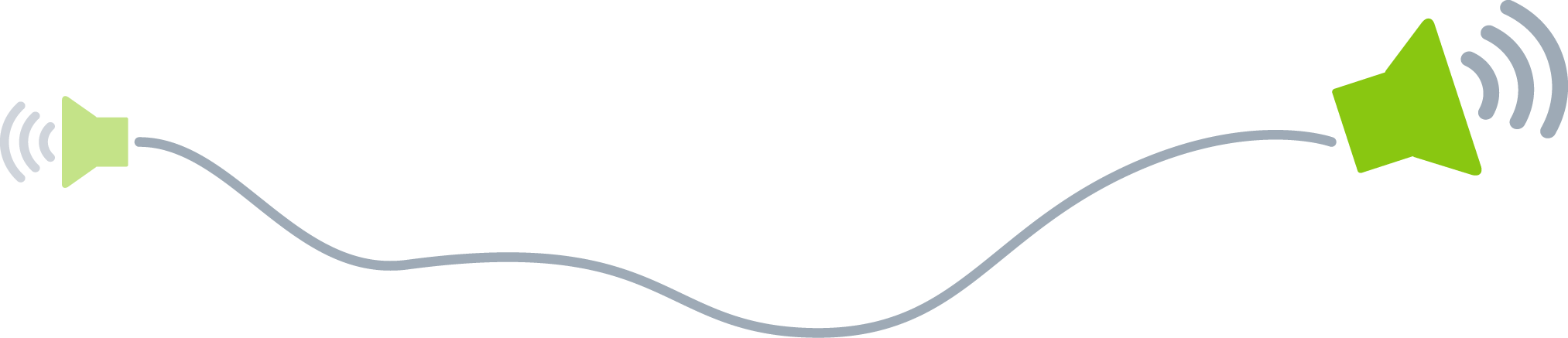 مذكرة[هل أنت مستعد للكتابة؟ ما عليك سوى تحديد سطر من النص وبدء الكتابة لاستبداله ليحل محله النص الخاص بك. للحصول على أفضل النتائج، لا تقم بتضمين مسافة على يسار الأحرف في التحديد.][هل تحتاج لإضافة المزيد من النص؟ تعتبر مطابقة التنسيق في هذه المذكرة أمراً في غاية السهولة! ضمن علامة التبويب "الصفحة الرئيسية"، اطلع على "معرض الأنماط" للحصول على أي تنسيق للنص الذي تشاهده هنا.]من:[اسم المرسِل]إلى:[اسم المستلم]